Педагогический опыт1)  Творческое активное освоение и реализация учителем в практике законов и принципов педагогики с учетом конкретных условий, особенностей детей, детского коллектива и собственной личности. Опыт педагогический подразделяется на исторический (результаты педагогической теории и практики, полученные на протяжении всей истории образования), массовый (результаты педагогической теории и практики, которые широко применяются в практике большинства учителей), передовой (характеризуется тем, что учитель получает лучшие результаты за счет усовершенствования имеющихся средств, оптимальной организации педагогического процесса)  новаторский (содержащий элементы новизны, открытия, изобретения, авторства).2)  Результат педагогической деятельности учителя, отражающий уровень овладения им совокупностью профессиональных умений, самостоятельно используемых им при реализации стоящих перед ним педагогических задач.3)  Дидактические системы, разработанные на основе теории, высокая эффективность которых была доказана в процессе педагогической практики.Передовой педагогический опыт – это опыт, который отличается от массового положительного высокой результативностью и оптимальностью, т.е. достижением высоких результатов с приложением минимальных усилий педагога и учащихся.Критерии передового педагогического опытаЭтапы работы педагога над обобщением своего опыта1. Выбор темы.2. Ознакомление с литературой по избранной теме.3. Планирование работы по избранной теме.4. Сбор и обработка материала. Систематизация накопленных фактов из опыта.5. Анализ и обработка материала.6. Соответствующее литературное оформление.  Структура целостного описания опыта работы.1. ВведениеАннотация об опыте (данные о носителе, проблемы решаемые данным педагогическим опытом, идея и закономерности,  лежащие в основе, диапазон использования, адресная направленность). Объём - 0,5 страницы.тема, цельактуальность и перспективность опыта; адресная направленность, условия возникновения и становления опыта;новизна данного опыта;2. Вычленить противоречия, которые побудили  педагога к поиску иных подходов к обучению и воспитанию. Имеющиеся противоречия становятся фактором определения путей становления педагогического опыта через постановку задач и их разрешение. Это противоречие осознается, осмысливается, формулируется проблема в терминах (понятиях и категориях) педагогической науки. В соответствии с проблемой выявляются находки, новинки в работе педагога. 3. Научно-методическое обоснование. Анализ литературы целесообразно проводить проблемно (при этом важно вычленить идеи, на которые опирается педагог, опыт которого обобщается). В процессе анализа литературы необходимо акцентировать внимание на том, что уже достигнуто в изучаемой и обобщаемой области, а к чему нужно стремиться. 4. Определить и сформулировать сущность опыта, его ведущую идею. Ведущая педагогическая идея опыта – центральная, основная мысль, вытекающая из опыта и предусматривающая вариативность форм её применения - это выделение главного, наиболее существенного в деятельности автора опыта. Выделить из ведущей проблемы опыта составные части и выстроить их в иерархической последовательности. Необходимо получить выводы, в которых должны быть отражены связи между явлениями, раскрыты факторы, обусловившие получение положительных результатов, и уже на этой основе выявлены способы, приемы, с помощью которых достигаются высокие конечные результаты.5. Описание сущности педагогического опыта, отличия от уже существующих, в чем его новизна, какие факторы успешности содержатся в представляемом опыте, описание средств достижения цели (методов и форм организации работы), организация учебно-воспитательного процесса в соответствии с поставленными целями и задачами. (Алгоритм осуществления педагогических действий с описанием особенностей технологии автора опыта). 6. Условия, при которых создавался опытПрописать личностные и профессиональные качества педагога. Определить возрастные и личностные особенности учащихся, уровень их обученности. Определить, как обеспечивается формирование познавательных действий всех учащихся с заданными конечными результатами.Указать какие учебно-методические комплексы и методические пособия использует педагог.Выявить длительность функционирования опыта и динамику его становления и развития.7. Результативность. Определить возможность получения стабильно высоких результатов (качество знаний учащихся, уровень их воспитанности и интеллектуального развития). Анализ полученных результатов в деятельности педагога можно представлять в виде таблиц, схем, диаграмм, рисунков. Здесь важно раскрыть динамику знаний, умений, ориентации, отношений школьников по годам (в сравнении), а также проанализировать трудности, которые мешают педагогу работать лучше.8. Трудоемкость опыта. Временные и интеллектуальные затраты всех участников учебно-воспитательного процесса.9. Доступность опыта. Возможность опыта использования в других учреждениях образования.Формы и методы работы администрации и  педагога по обобщению опыта1. Консультации устные – проводятся в форме свободной беседы. 2. Консультации письменные – проводятся в форме письменных ответов на вопросы, возникающие у педагога в процессе его работы над избранной темой.3. Памятки  педагогу, содержащие краткие итоги разработки темы, избранной  им для изучения и обобщения, обзор литературы и указания о том, как работать над обобщением практического опыта.4. Обеспечение  педагогов литературой по избранной теме.5. Наблюдения за работой  педагога и советы по коррекции деятельности.6. Подготовка педагога к выступлению с сообщениями на педсоветах, педчтениях, конференциях, семинарах.Памятка  педагогу для работы по обобщению своего опыта1. Внимательно следите за научно-методической литературой, ведите библиографию по интересующему вас вопросу.2. Сохраняйте и накапливайте материалы, отражающие опыт Вашей работы: планы, конспекты, дидактические пособия, сочинения учащихся, вопросы, ответы, наблюдения за духовным развитием школьников. Отмечайте Ваши сомнения, неудачи.3. Выбирая тему для обобщения опыта, постарайтесь учесть успехи и недостатки в Вашей работе и в работе Ваших товарищей. Целесообразно взять тему, которую вы считаете наиболее важной и нужной, и постарайтесь оформить ее как можно точнее.4. Определите форму обобщения. Это может быть доклад, статья. Но можно обобщить опыт и по-другому. Например, привести в систему Ваши методические материалы (планы, карточки, схемы, виды самостоятельных упражнений учащихся), сопроводив их краткими разъяснениями.5. Составьте краткий план работы по обобщению (3-4 основных вопроса), затем составьте тезисы. Вспомните и поместите в плане факты, которые будут использованы, как основание для ваших выводов. Снова и снова уточните план; уже в нем должна быть отражена основная идея и логика изложения темы.6. При написании доклада сначала набросайте черновик. До предела сокращайте введение, избегайте общих фраз, не стремитесь писать наукообразно. Литературу используйте не для повторения уже сказанного, а для углубления и систематизации своих наблюдений и выводов. 7. Оценивайте практически свой опыт. Сообщая об успехах, не забудьте о недостатках, трудностях, ошибках. Главный критерий хорошего опыта – результаты. Рассказ об опыте неубедителен и малоинтересен, если в нем не показано, как растут и развиваются учащиеся.8. Материал излагайте кратко, логично, стройно, избегая повторений.9. Работая над темой, советуйтесь с коллективом, со своими коллегами, рассказывайте им о своих трудностях, сомнениях. Так могут появиться ценные мысли, нужные факты.10. Подберите и надлежащим образом оформите приложения (схемы, карты, таблицы, списки, работы учащихся, списки литературы…).11. Помните, что, обобщая педагогический опыт, вы выполняете важную общественную обязанность, способствующую дальнейшему улучшению дела обучения и воспитания детей. Рекомендации по оформлению и содержанию материалов о передовом педагогическом опыте.Обложка (титульный лист):название учреждения, представляющего материал;заглавие, название предоставляемого материала;Ф.И.О., должность того, кто представляет материал;год представления материала.Информационный лист:сведения об авторе опыта: Ф.И.О., год рождения, образование, квалификационная категория и год присвоения, адрес, контактный телефон;сведения о том, какими материалами представлен опыт, их точное местонахождение;сведения о последователях опыта, их отзывы и замечания, конкретные адреса распространения передового опыта (Ф.И.О., должность, название учреждения образования).РецензияОтзывы и замечания эксперта о представленной работе (указать Ф.И.О., должность эксперта).АннотацияЭто сокращенное(1/3 страницы) изложение содержания материала об опыте в следующей последовательности: представление автора, составителя, основное содержание материала об опыте, читательское назначение материала.ОглавлениеДает развернутый перечень всех рубрик (разделов, глав, параграфов) соответственно тексту с указанием страниц. В целом оно должно отражать основные аспекты рассматриваемой в работе проблемы.ВведениеУказываются актуальность рассматриваемого опыта, тема, предмет материала, сформулированные в заглавии, показывается научно-практическая значимость, проблематичность, рассматриваемого опыта с тем, что бы у читателя создалась определенная установка на восприятие его содержания и возник целенаправленный интерес. Целесообразно очертить круг вопросов, которые будут рассматриваться в опыте. Необходимо отметить индивидуальный вклад каждого автора, а если работа написана коллективом авторов – дать необходимые разъяснения отдельных моментов, объяснить термины, встречающиеся в тексте. Введение не должно повторять аннотацию.Основная аналитическая часть.Дается изложение рассматриваемого опыта, освещаются существующие подходы и пути их решения. Основную часть можно начать с описания достигнутых результатов в опыте педагога. Важно выявить и обосновать те конкретные противоречия, которые обусловили творческий поиск. При описании опытов в частных и общих выводах должно проявиться авторское отношение к нему.Выводы и рекомендации.Содержат сведения о фактическом состоянии проанализированной проблемы. Здесь прослеживаются причинно-следственные связи между используемыми педагогом средствами и полученными результатами. В заключительной части могут быть даны выводы и рекомендации, а так же прогнозы, отражающие перспективы развития данного опыта, проблемы и пути их решения. Выводы являются очень важным разделом работы и могут носить характер рекомендаций, направленных на эффективное решение рассматриваемых в опыте проблем, или характер прогноза, т.е. опережающего опыта, раскрывающего возможности передового опыта в определении на его основе дальнейшей разработки, как отдельных научных проблем, так и теории и практики учебно-воспитательного процесса в целом.  ПриложениеСоставляется при необходимости. Таблицы, примеры, материалы справочного характера и пр. не должны повторять текст работы, а служить её дополнением. Примечание. При описании опыта ссылки на приложения обязательны.Перечень возможных материалов приложения к описанию опыта работы.(содержание приложений строго зависит от темы опыта и соответствует ссылкам в его описании)Авторские программы, модифицированные программы, проекты.Описание опыта работы.Фотографии  педагога, кабинета, стендов.Тематическое планирование.Поурочные планы. Система занятий по теме опыта.План самообразовательной работы.План работы факультативов.План кружковой работы.Компьютерное обеспечение занятий.Сценарии вечеров, праздников, и т.п.Тексты лекций, выступлений, докладов, рефератов и т.п.Творческие работы учащихся.Данные об успеваемости учащихся.Участие учащихся в общественной жизни.Данные о выпускниках и бывших учениках (успехи, имеющие отношение к системе работы учителя).Поощрения  педагога (награды, звания).Проверка эффективности опыта.Последователи.Требования к оформлению авторского материалаТребования к электронным носителямНеобходимо подписать все  диски (Ф.И.О. автора, район, название учреждения образования).Не представлять документацию в архивируемом виде.Текстовый документ должен быть подготовлен в редакторе MS Word и сохранен в формате doc. Для текстовых файлов необходимо использовать шрифт Times New Roman, 12-14 размер, межстрочный интервал – одинарный, поля: верхнее, нижнее - 2см, левое –3см, правое – 1,5см.Требования к бумажным носителям1.Материалы оформляются в папку в виде машинописного текста (Times New Roman, 14 размер, межстрочный интервал – одинарный, поля: верхнее, нижнее - 2см, левое –3см, правое – 1,5см) на бумаге формата А-4.2.В виде брошюры, отпечатанной полиграфическим способом.Методика обобщения и распространения ППО.Этот вопрос охватывает организацию, основные формы и методы обобщения и распространения ППО. Взаимосвязь организации, форм и методов можно представить в виде следующей схемы.Любая организационная единица может использовать практически все формы и методы обобщения и распространения ППО.Названные организационные единицы не исключают и другие способы обобщения и распространения ППО. В каждом ОУ, исходя из конкретных условий и состава педагогического коллектива, избирают тот способ, который наиболее им подходит.Выявить, изучить, обобщить, распространить ППО - это ещё не всё, внедрить его, вот наиболее трудная составная часть этой работы. Главное для успешного внедрения ППО - это умение администрации заинтересовать педагогов новым опытом, вызвать у них желание и творческую готовность овладеть им. Здесь недопустимо применение каких-либо административных мер. Нужно, чтобы педагог сам вдумчиво отобрал полезное для себя, творчески переработал и органически соединил со своим личным опытом.Обобщая практику внедрения ППО, можно назвать следующие основные элементы, из которых складывается этот сложный процесс: ознакомление педагогов с ППО, разъяснение преимуществ рекомендуемых новшеств по сравнению с обычными способами работы; показ в действии методов и приёмов работы, подлежащих внедрению; практическое обучение педагогов использованию рекомендуемых методов и приёмов (школа ППО, семинары, практикумы0; решение Совета педагогов ОУ, производственного совещания с рекомендациями о внедрении ППО; контроль за выполнением решений, оказание необходимой помощи в преодолении возникших затруднений.Итак, необходимо использовать разнообразные активные формы распространения ППО.Возможные формы распространения актуального и инновационного педагогического опытаМежшкольный практико-методический обменТворческие отчеты учителей и публичные доклады ОУПанорама педагогических достиженийЗащита авторского проектаКартотека приемов педагогической техникиВыставки: «Публикации наших коллег», «Галерея победителей»Конкурс  мастер-классовПроведение лекционных занятий и мастер – классов в рамках курсовой переподготовки Участие во Всероссийских мероприятиях («Мой лучший урок», «Мои педагогические инновации» и др.)Создание и распространение DVD c мастер – классами и видеоуроками Творческая лаборатория (тренинги и практические занятия)Конкурс профессионального мастерства Издательская деятельность (публикации в специализированных изданиях, статьи в методические журналы, сборники, буклеты  и т.п)Создание Банка  данныхПрезентация опыта на научно-практических конференциях и педагогических чтенияхПубличный доклад. Стендовый доклад с защитойРабота на Интернет-сайтеДень открытых дверей (для ОУ)Работа со студентами педагогического колледжа Участие в работе экспертных группМастер-классыОбучающий практикум.Тематические круглые столыАпробация программно-методических комплексов, методик, дидактических средств новаторского типаи др. Интернет-ресурсыhttp://imc.h11.ru/pedvest16.htmlhttp://school6-titarovka.narod.ru/obmen.htmhttp://odesskoe-edu.narod.ru/opyt.htmlhttp://tak-to-ent.net/load/105-1-0-3504http://revolution.allbest.ru/pedagogics/00228749_0.htmlhttp://rudocs.exdat.com/docs/index-437167.htmlРекомендуемая литература1.Бабанский Ю.К. Проблемы повышения эффективности педагогических исследований. – М., 1982.2. Бабанский Ю.К. Передовой опыт и педагогическая наука. Советская педагогика, №11, 1977.
3. Бачалдин Б.Н., Инькова Л.М. Менеджмент в научно-методической работе. – М., 1993.
4.Звягинский В.И. Педагогическое творчество учителя. – М: Педагогика, 1987.5. Европейцева Г.Н. Изучение, обобщение, распространение и использование передового педагогического опыта. – Курган, 1983.6.Конаржевский Ю.А. Система. Урок. Анализ. – Псков: ПОИПКРО, 1996.7.Конаржевский Ю.А. Технология педагогического анализа УВП. Для директоров и заместителей директоров школ. Ч.1. – М.: Педагогический центр, 1997.8.Кухарев Н.В. Педагог-мастер – педагог-исследователь. – Гомель: УОГО, ГОСПО Беларуси, ГОИУУ, 1992.
9.Люцерова С.А. Теоретические и организационно-методические основы изучения педагогического опыта: Учеб. пособие. – Тюмень, 1987.ПРОФЕССИОНАЛЬНАЯ    КАРТА   ПЕДАГОГАКемеровская область,  г. Мариинск,  МАОУ ДОД «Дом детского творчества №1»(название  области,  города,   учреждения)Шишлянникова Наталья Николаевна(фамилия, имя, отчество полностью) методист дополнительного образования МАОУ ДОД «Дом детского творчества №1», 10.12.2009. (место работы, должность в настоящий момент, с какого года в ней работает)Дата рождения:  28.05.1964.Место рождения:  г. Мариинск, Кемеровской областиБазовое	образование:   высшее, НГПИ, 1994г, учитель русского языка и литературы(название учебного заведения, специальность, квалификация, дата окончания)Послужной список: Приметкинская основная общеобразовательная школа(1983-2008), МАОУ ДОД «ДДТ№1» с 10.12.2009.Педагогический стаж и квалификационная категория:  29 лет, перваяЗвания, награды, премии, научные степени:  50 лучших учителей Мариинского района 2006, 100 лучших учителей Кузбасса 2008, занесение имени в Книгу почета управления образования 2006.Участие в научных педагогических конференциях,  педагогических конкурсах: областной этап «Учитель года – 2000»Рабочий адрес, телефон, e-mail: 652150, Кемеровская обл., г.Мариинск, ул.Ленина,8, Тел:8(384-43) 5-29-33. E-mail: ddt_1.mariinsk@mail.ruДомашний адрес: Мариинский район, с. Приметкино, ул. Центральная, 20-а Тел., e-mail:  gh_bvtnrf@mail.ruМуниципальное автономное образовательное учреждениедополнительного образования детей«Дом детского творчества №1»(МАОУ ДОД «ДДТ №1»)Система работы по обобщению педагогического опытаШишлянникова Наталья Николаевна, методист дополнительного образованияМариинск 2013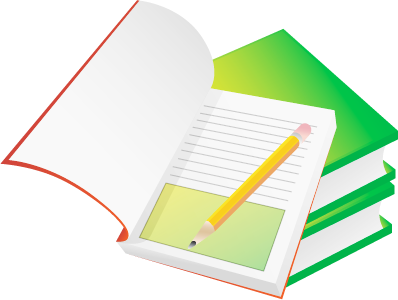 Критерии Характеристика критериев1. Актуальность Соответствие: социальному заказу государства, общества; Закону об образовании Российской Федерации; прогрессивным тенденциям социального развития общества;региональной образовательной политике;идеям современной педагогической науки и передовой педагогической практике;профессиональным интересам определенных категорий педагогов; Способствовать:решению актуальных задач общества;решению образовательных задач, вытекающих из социального заказа государства, общества в области образования, интересов личности учащегося.2.Научность, соответствие достижениям наукиСоответствие практической деятельности, основополагающим положениям современной науки в области образования.3. РезультативностьСоответствие уровня обученности и воспитанности учащихся  их ценностным ориентациям, а также педагогической практике. Результативность может выражаться:в уровне обученности учащихся;в уровне воспитанности учащихся;в личностном развитии учащихся;в совершенствовании методической работы и управленческой деятельности.4. НовизнаЛюбой педагогический опыт, хотя бы в небольшой степени, всегда является самостоятельным, несет в себе новизну. Но она должна сопровождаться заметными качественными показателями, тогда такой опыт можно назвать передовым. Новизна может заключаться: в комбинации элементов известных методик; в рационализации, усовершенствовании отдельных сторон педагогического труда;в преобразовании образовательного процесса (с обоснованием причин изменения в содержании образования)5. СтабильностьИспользование опыта дает на протяжении определенного времени устойчивые высокие результаты обучения, воспитания и развития учащихся:6. ОптимальностьДостижение наилучших результатов в учебно-воспитательной работе при наименьшей затрате сил и времени педагогов и учащихся и при том, чтобы данный опыт не стал помехой в решении других образовательных задач.7. ПерспективностьВозможность использования опыта в массовой практике; возможность творческого применения опыта.Организационные единицыФормыМетодыМетодические объединенияОткрытые занятияНаблюденияНаучно-педагогический семинарНаучно-практическая конференцияБеседаПроблемная лабораторияСовет педагоговАнкетированиеШкола передового опытаПедагогические чтенияАнализ документацииШкола педагогического мастерстваПедагогическая выставкаХронометрированиеСпецкурсДиспуты и дискуссиии т.д.и т.д.СамообразованиеСеминарские занятияПрактикумыКонсультациии т.д.